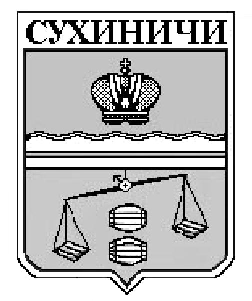 Администрация сельского поселения«СЕЛО БРЫНЬ»Калужская областьСухиничский районПОСТАНОВЛЕНИЕот   02.04.2021г                                                                               № 17  Об утверждении схем оповещения   в случае возникновения пожара на  территории СП «Село Брынь»         Руководствуясь Федеральными законом от 21.12.1994 №69-ФЗ «О пожарной безопасности», пунктом 9 статьи 14 Федерального закона Российской Федерации от 6 октября 2003 года  № 131-ФЗ «Об общих принципах организации местного самоуправления в Российской Федерации»с целью  обеспечения первичных мер пожарной безопасности на территории СП «Село Брынь», администрация   СП «Село Брынь» ПОСТАНОВЛЯЕТ:            1. Утвердить схему оповещения организаций (приложение №1), находящихся  на территории СП «Село Брынь» в случае возникновения пожара.           2. Утвердить схему оповещения населения о возникновении пожара,  на территории  СП «Село Брынь»  (приложение №2) .           3. Настоящее постановление подлежит обнародованию на официальном сайте  СП «Село Брынь»  в информационно - телекоммуникационной сети «Интернет».Глава администрацииСП «Село Брынь»                                                     О.В.Выртан                                                                         Приложение  1                                                                                                      к  постановлению                                                                                                              от № 17 от 02.04.2021Схема оповещения организаций, находящихся на территории поселения, о возникновении пожара                                                                                                Приложение  2                                                                                                              к постановлению №17                                                                                                от 02.04.2021Схема оповещения населения о возникновении пожара, на территории  поселения